清远市企业联合会清远市企业家协会清企联〔2016〕3号清远市企业联合会、清远市企业家协会关于举办企业通讯员新闻写作、摄影培训的通知各会员单位及企业：为更好地宣传我市企业在经济社会建设中取得的成绩，弘扬企业和企业家开拓创新的精神，提高《清远企业家》杂志的影响力，建设一支热心企业宣传的人才队伍，加强清远企业与社会各界的交流。我会将举办清远市企业通讯员新闻写作、摄影培训班。本次培训无费用（包午餐），希望注重企业文化建设和新闻宣传的企业积极参与！有关事项通知如下：一、参加人员：各企业推荐热爱新闻写作、摄影的人员1-2名。二、培训时间：2016年3月29日（周二9:30-12:30）三、培训地点：清远日报社二楼会议室 四、内      容：企业新闻稿件、公文写作；新闻摄影技巧。附件：企业通讯员新闻写作、摄影培训报名表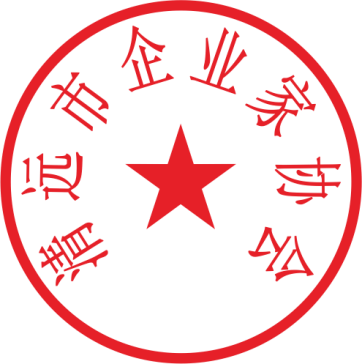 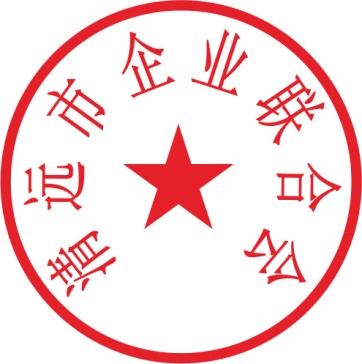                     清远市企业联合  清远市企业家协会                                                   2016年3月23日    联 系 人：黄瑜  电话兼传真：0763-3867506   手机：13727102228附件：企业通讯员新闻写作、摄影培训报名表    注：报名表请于3月26日前回传至0763-3867506或发至邮箱：      1020965889@qq.com 企业名称姓  名职  务手  机QQ或微信e-mail